…………..…………….. ,  …………………….                                                                                                                                                                  Miejscowość                                 Data .................................................... .................................................... .................................................... .................................................... Firma, oznaczenie siedziby i adres albo imię, nazwisko i adres przedsiębiorcy  Celowy Związek Gmin SGO5 ul. Kościuszki 77             66-540 Stare KurowoWNIOSEK o wpis do rejestru działalności regulowanej w zakresie odbierania odpadów komunalnych  od właścicieli nieruchomości Na podstawie art. 9c ust. 1 ustawy z dnia 13 września 1996 r. o utrzymaniu czystości i porządku w gminach (t.j. Dz. U. z dnia 17.02.2012 r. poz. 391 ze zm.) zwracam się z wnioskiem o wpis do rejestru działalności regulowanej w zakresie odbierania odpadów komunalnych od właścicieli nieruchomości. Firma, oznaczenie siedziby i adres albo imię, nazwisko i adres przedsiębiorcy  ......................................................................................................................................... ......................................................................................................................................... Numer Identyfikacji Podatkowej (NIP) 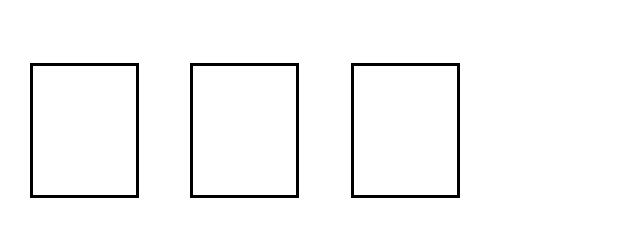 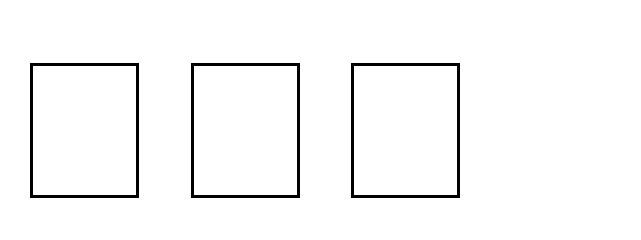 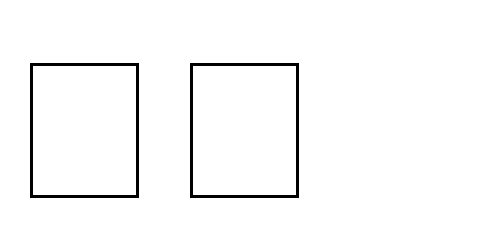 Numer identyfikacyjny REGON (o ile przedsiębiorca taki numer posiada)  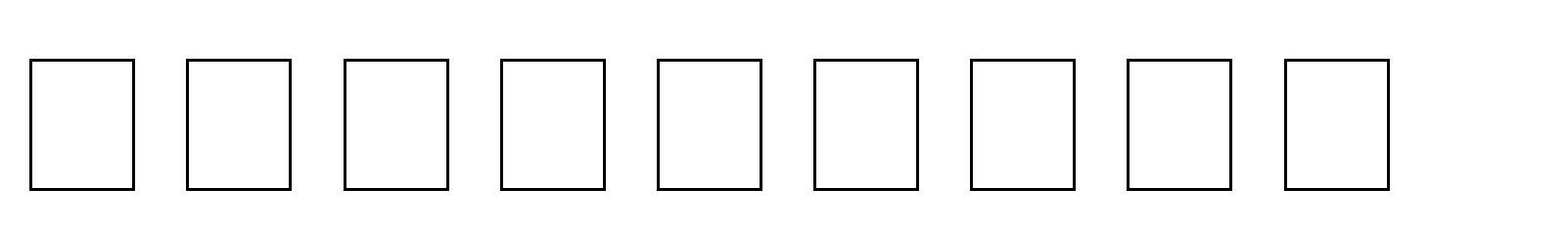 Określenie rodzaju odbieranych odpadów komunalnych. Rodzaje odpadów należy określić zgodnie z rozporządzeniem Ministra Środowiska z dnia 27 września 2001 r. w sprawie katalogu odpadów                     (Dz. U. Nr 112, poz. 1206) Do wniosku załączam: dowód uiszczenia opłaty skarbowej określonej na podstawie Załącznika do ustawy z dnia 16 listopada 2006r. o opłacie skarbowej Dz. U. z 2006r. ze. zm.  (opłata nie dotyczy podmiotu, który na dzień 01.01.2012 r. posiada zezwolenie na odbieranie odpadów komunalnych od właścicieli nieruchomości),oryginał oświadczenia o spełnieniu warunków wymaganych do wykonywania działalności w zakresie odbierania odpadów komunalnych od właścicieli nieruchomości.  Wzór oświadczenia zawiera załącznik nr 1.   ………………............................................                     Podpis wnioskodawcy Załącznik nr 1.  ……………………….…………………….                                                                                                                                       Miejsce i data złożenia wniosku .................................................... .................................................... .................................................... .................................................... Firma, oznaczenie siedziby i adres albo imię, nazwisko i adres przedsiębiorcy Oświadczenie o spełnieniu warunków wymaganych do wykonania działalności  w zakresie odbierania odpadów komunalnych od właścicieli nieruchomości  „Oświadczam, że: dane zawarte we wniosku  o wpis do rejestru działalności regulowanej w zakresie odbierania 	odpadów 	komunalnych 	od 	właścicieli 	nieruchomości 	są 	kompletne 	i 	zgodne  z prawdą; znane  mi są i spełniam warunki wykonywania  działalności w zakresie odbierania odpadów komunalnych od właścicieli nieruchomości, określone w Ustawie z dnia  13 września 1996 r. o utrzymaniu czystości i porządku w gminach (t.j. Dz. U. z dnia 17.02.2012r. poz. 391 ze zm.)”  ……………………………………………………… Podpis przedsiębiorcy lub osoby uprawnionej do reprezentowania przedsiębiorcy ze wskazaniem imienia i nazwiska oraz pełnionej funkcjiLp. Kod odpadu Rodzaj odpadu 1. 2. 3. 4. 5. 6. 7. 8. 9. 10. 11. 12. 13. 14. 15. 16. 17. 18. 19. 20. 21. 22. 23. 24. 25. 26. 27. 28. 29. 30. 31. 32. 33. 34. 35. 36. 37. 38. 39. 40. 41. 